履　　歴　　書履　　歴　　書履　　歴　　書履　　歴　　書履　　歴　　書履　　歴　　書○○○○年　　○○月　　○○日 現在○○○○年　　○○月　　○○日 現在○○○○年　　○○月　　○○日 現在○○○○年　　○○月　　○○日 現在○○○○年　　○○月　　○○日 現在○○○○年　　○○月　　○○日 現在○○○○年　　○○月　　○○日 現在○○○○年　　○○月　　○○日 現在履　　歴　　書履　　歴　　書履　　歴　　書履　　歴　　書履　　歴　　書履　　歴　　書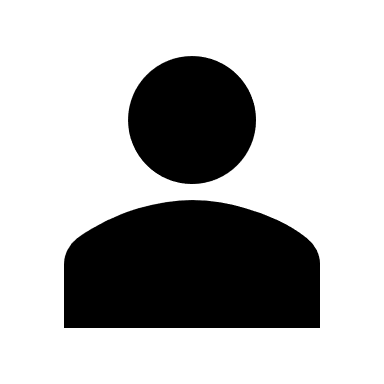 ふりがなふりがなふりがな　いばらき　たろう　いばらき　たろう　いばらき　たろう　いばらき　たろう　いばらき　たろう　いばらき　たろう　いばらき　たろう氏　名氏　名氏　名　茨城　太郎　茨城　太郎　茨城　太郎　茨城　太郎　茨城　太郎　茨城　太郎生年月日生年月日生年月日○○○○年　　○月　○○日 生（満　○○　歳）○○○○年　　○月　○○日 生（満　○○　歳）○○○○年　　○月　○○日 生（満　○○　歳）○○○○年　　○月　○○日 生（満　○○　歳）性別男　・　女男　・　女現住所現住所現住所〒○○○－○○○○　○○県○○市○○町１－１－１〒○○○－○○○○　○○県○○市○○町１－１－１〒○○○－○○○○　○○県○○市○○町１－１－１〒○○○－○○○○　○○県○○市○○町１－１－１〒○○○－○○○○　○○県○○市○○町１－１－１〒○○○－○○○○　○○県○○市○○町１－１－１〒○○○－○○○○　○○県○○市○○町１－１－１〒○○○－○○○○　○○県○○市○○町１－１－１〒○○○－○○○○　○○県○○市○○町１－１－１〒○○○－○○○○　○○県○○市○○町１－１－１〒○○○－○○○○　○○県○○市○○町１－１－１〒○○○－○○○○　○○県○○市○○町１－１－１〒○○○－○○○○　○○県○○市○○町１－１－１電話電話電話　○○○－○○○－○○○○　○○○－○○○－○○○○　○○○－○○○－○○○○メールアドレスメールアドレス　abcde@fguniv.ac.jp　abcde@fguniv.ac.jp　abcde@fguniv.ac.jp　abcde@fguniv.ac.jp　abcde@fguniv.ac.jp　abcde@fguniv.ac.jp　abcde@fguniv.ac.jp　abcde@fguniv.ac.jp学　歴
(高校から
記入)学　歴
(高校から
記入)学　歴
(高校から
記入)oooo. 4. 1 ～ oooo. 3.31oooo. 4. 1 ～ oooo. 3.31○○県立○○高等学校　卒業○○県立○○高等学校　卒業○○県立○○高等学校　卒業○○県立○○高等学校　卒業○○県立○○高等学校　卒業○○県立○○高等学校　卒業○○県立○○高等学校　卒業○○県立○○高等学校　卒業○○県立○○高等学校　卒業○○県立○○高等学校　卒業○○県立○○高等学校　卒業学　歴
(高校から
記入)学　歴
(高校から
記入)学　歴
(高校から
記入)oooo. 4. 1 ～ oooo. 3.31oooo. 4. 1 ～ oooo. 3.31○○大学○○学部○○学科　卒業○○大学○○学部○○学科　卒業○○大学○○学部○○学科　卒業○○大学○○学部○○学科　卒業○○大学○○学部○○学科　卒業○○大学○○学部○○学科　卒業○○大学○○学部○○学科　卒業○○大学○○学部○○学科　卒業○○大学○○学部○○学科　卒業○○大学○○学部○○学科　卒業○○大学○○学部○○学科　卒業学　歴
(高校から
記入)学　歴
(高校から
記入)学　歴
(高校から
記入)oooo. 4. 1 ～ oooo. 3.31oooo. 4. 1 ～ oooo. 3.31○○大学大学院○○学研究科○○課程○○専攻　修了○○大学大学院○○学研究科○○課程○○専攻　修了○○大学大学院○○学研究科○○課程○○専攻　修了○○大学大学院○○学研究科○○課程○○専攻　修了○○大学大学院○○学研究科○○課程○○専攻　修了○○大学大学院○○学研究科○○課程○○専攻　修了○○大学大学院○○学研究科○○課程○○専攻　修了○○大学大学院○○学研究科○○課程○○専攻　修了○○大学大学院○○学研究科○○課程○○専攻　修了○○大学大学院○○学研究科○○課程○○専攻　修了○○大学大学院○○学研究科○○課程○○専攻　修了学　歴
(高校から
記入)学　歴
(高校から
記入)学　歴
(高校から
記入)oooo. 4. 1 ～ oooo. 3.31oooo. 4. 1 ～ oooo. 3.31○○大学大学院○○学研究科○○課程○○専攻　満期退学○○大学大学院○○学研究科○○課程○○専攻　満期退学○○大学大学院○○学研究科○○課程○○専攻　満期退学○○大学大学院○○学研究科○○課程○○専攻　満期退学○○大学大学院○○学研究科○○課程○○専攻　満期退学○○大学大学院○○学研究科○○課程○○専攻　満期退学○○大学大学院○○学研究科○○課程○○専攻　満期退学○○大学大学院○○学研究科○○課程○○専攻　満期退学○○大学大学院○○学研究科○○課程○○専攻　満期退学○○大学大学院○○学研究科○○課程○○専攻　満期退学○○大学大学院○○学研究科○○課程○○専攻　満期退学学　歴
(高校から
記入)学　歴
(高校から
記入)学　歴
(高校から
記入)    .  .   ～     .  .    .  .   ～     .  .学　歴
(高校から
記入)学　歴
(高校から
記入)学　歴
(高校から
記入)    .  .   ～     .  .    .  .   ～     .  .学　歴
(高校から
記入)学　歴
(高校から
記入)学　歴
(高校から
記入)    .  .   ～     .  .    .  .   ～     .  .学位取得学位取得学位取得○○○○年　３月○○日○○○○年　３月○○日○○大学○○大学○○大学○○学修士○○学修士○○学修士○○学修士（第　○○○　号）（第　○○○　号）（第　○○○　号）（第　○○○　号）学位取得学位取得学位取得学位論文題名：・・・・・・・・・・・・・について学位論文題名：・・・・・・・・・・・・・について学位論文題名：・・・・・・・・・・・・・について学位論文題名：・・・・・・・・・・・・・について学位論文題名：・・・・・・・・・・・・・について学位論文題名：・・・・・・・・・・・・・について学位論文題名：・・・・・・・・・・・・・について学位論文題名：・・・・・・・・・・・・・について学位論文題名：・・・・・・・・・・・・・について学位論文題名：・・・・・・・・・・・・・について学位論文題名：・・・・・・・・・・・・・について学位論文題名：・・・・・・・・・・・・・について学位論文題名：・・・・・・・・・・・・・について学位取得学位取得学位取得○○○○年　３月○○日○○○○年　３月○○日○○大学○○大学○○大学博士（○○学）博士（○○学）博士（○○学）博士（○○学）（第　○○○　号）（第　○○○　号）（第　○○○　号）（第　○○○　号）学位取得学位取得学位取得学位論文題名：・・・・・・・・・の研究学位論文題名：・・・・・・・・・の研究学位論文題名：・・・・・・・・・の研究学位論文題名：・・・・・・・・・の研究学位論文題名：・・・・・・・・・の研究学位論文題名：・・・・・・・・・の研究学位論文題名：・・・・・・・・・の研究学位論文題名：・・・・・・・・・の研究学位論文題名：・・・・・・・・・の研究学位論文題名：・・・・・・・・・の研究学位論文題名：・・・・・・・・・の研究学位論文題名：・・・・・・・・・の研究学位論文題名：・・・・・・・・・の研究免許・資格免許・資格免許・資格○○○○年○○月　小学校教諭一種免許状○○○○年○○月　特別支援学校教諭一種免許状□□□□年□□月　日本臨床心理士資格認定協会認定　臨床心理士○○○○年○○月　小学校教諭一種免許状○○○○年○○月　特別支援学校教諭一種免許状□□□□年□□月　日本臨床心理士資格認定協会認定　臨床心理士○○○○年○○月　小学校教諭一種免許状○○○○年○○月　特別支援学校教諭一種免許状□□□□年□□月　日本臨床心理士資格認定協会認定　臨床心理士○○○○年○○月　小学校教諭一種免許状○○○○年○○月　特別支援学校教諭一種免許状□□□□年□□月　日本臨床心理士資格認定協会認定　臨床心理士○○○○年○○月　小学校教諭一種免許状○○○○年○○月　特別支援学校教諭一種免許状□□□□年□□月　日本臨床心理士資格認定協会認定　臨床心理士○○○○年○○月　小学校教諭一種免許状○○○○年○○月　特別支援学校教諭一種免許状□□□□年□□月　日本臨床心理士資格認定協会認定　臨床心理士○○○○年○○月　小学校教諭一種免許状○○○○年○○月　特別支援学校教諭一種免許状□□□□年□□月　日本臨床心理士資格認定協会認定　臨床心理士○○○○年○○月　小学校教諭一種免許状○○○○年○○月　特別支援学校教諭一種免許状□□□□年□□月　日本臨床心理士資格認定協会認定　臨床心理士○○○○年○○月　小学校教諭一種免許状○○○○年○○月　特別支援学校教諭一種免許状□□□□年□□月　日本臨床心理士資格認定協会認定　臨床心理士○○○○年○○月　小学校教諭一種免許状○○○○年○○月　特別支援学校教諭一種免許状□□□□年□□月　日本臨床心理士資格認定協会認定　臨床心理士○○○○年○○月　小学校教諭一種免許状○○○○年○○月　特別支援学校教諭一種免許状□□□□年□□月　日本臨床心理士資格認定協会認定　臨床心理士○○○○年○○月　小学校教諭一種免許状○○○○年○○月　特別支援学校教諭一種免許状□□□□年□□月　日本臨床心理士資格認定協会認定　臨床心理士○○○○年○○月　小学校教諭一種免許状○○○○年○○月　特別支援学校教諭一種免許状□□□□年□□月　日本臨床心理士資格認定協会認定　臨床心理士職　歴職　歴職　歴oooo. 4. 1 ～ oooo. 3.31oooo. 4. 1 ～ oooo. 3.31○○大学○○学部助教授○○大学○○学部助教授○○大学○○学部助教授○○大学○○学部助教授○○大学○○学部助教授○○大学○○学部助教授○○大学○○学部助教授○○大学○○学部助教授○○大学○○学部助教授○○大学○○学部助教授○○大学○○学部助教授職　歴職　歴職　歴oooo. 4. 1 ～ oooo. 3.31oooo. 4. 1 ～ oooo. 3.31○○大学大学院○○研究科博士前期課程研究指導教官○○大学大学院○○研究科博士前期課程研究指導教官○○大学大学院○○研究科博士前期課程研究指導教官○○大学大学院○○研究科博士前期課程研究指導教官○○大学大学院○○研究科博士前期課程研究指導教官○○大学大学院○○研究科博士前期課程研究指導教官○○大学大学院○○研究科博士前期課程研究指導教官○○大学大学院○○研究科博士前期課程研究指導教官○○大学大学院○○研究科博士前期課程研究指導教官○○大学大学院○○研究科博士前期課程研究指導教官○○大学大学院○○研究科博士前期課程研究指導教官職　歴職　歴職　歴oooo. 4. 1 ～ oooo. 3.31oooo. 4. 1 ～ oooo. 3.31△△大学△△学部准教授△△大学△△学部准教授△△大学△△学部准教授△△大学△△学部准教授△△大学△△学部准教授△△大学△△学部准教授△△大学△△学部准教授△△大学△△学部准教授△△大学△△学部准教授△△大学△△学部准教授△△大学△△学部准教授職　歴職　歴職　歴oooo. 4. 1 ～     .  .  oooo. 4. 1 ～     .  .  △△大学大学院△△研究科博士前期課程研究指導教員△△大学大学院△△研究科博士前期課程研究指導教員△△大学大学院△△研究科博士前期課程研究指導教員△△大学大学院△△研究科博士前期課程研究指導教員△△大学大学院△△研究科博士前期課程研究指導教員△△大学大学院△△研究科博士前期課程研究指導教員△△大学大学院△△研究科博士前期課程研究指導教員△△大学大学院△△研究科博士前期課程研究指導教員△△大学大学院△△研究科博士前期課程研究指導教員△△大学大学院△△研究科博士前期課程研究指導教員△△大学大学院△△研究科博士前期課程研究指導教員職　歴職　歴職　歴oooo. 4. 1 ～     .  .  oooo. 4. 1 ～     .  .  △△大学大学院△△研究科博士後期課程研究指導教員△△大学大学院△△研究科博士後期課程研究指導教員△△大学大学院△△研究科博士後期課程研究指導教員△△大学大学院△△研究科博士後期課程研究指導教員△△大学大学院△△研究科博士後期課程研究指導教員△△大学大学院△△研究科博士後期課程研究指導教員△△大学大学院△△研究科博士後期課程研究指導教員△△大学大学院△△研究科博士後期課程研究指導教員△△大学大学院△△研究科博士後期課程研究指導教員△△大学大学院△△研究科博士後期課程研究指導教員△△大学大学院△△研究科博士後期課程研究指導教員職　歴職　歴職　歴現在に至る現在に至る職　歴職　歴職　歴    .  .   ～     .  .    .  .   ～     .  .職　歴職　歴職　歴    .  .   ～     .  .    .  .   ～     .  .職　歴職　歴職　歴    .  .   ～     .  .    .  .   ～     .  .（裏面へ続く）（裏面へ続く）（裏面へ続く）教育に係わる実績・業績教育に係わる実績・業績教育に係わる実績・業績受賞○○○○年度○○学会○○賞、△△△△年度△△学会△△賞　　教育経験○○大学○○学部において下記の科目を担当・○○学（分担）（○○○○年度～○○○○年度）、○○学演習（○○○○年度～○○○○年度）□□大学□□学部において下記の科目を担当（非常勤講師）・○○学演習（○○○○年度～○○○○年度）△△大学大学院△△学研究科博士前期課程において下記の科目を担当・○○学（分担）（○○○○年度～）、○○学実験（○○○○年度～）卒業論文指導　○名（うち指導中 ○名）、研究指導補助 ○名（うち指導補助中 ○名）、研究指導 ○名（うち指導中 ○名）受賞○○○○年度○○学会○○賞、△△△△年度△△学会△△賞　　教育経験○○大学○○学部において下記の科目を担当・○○学（分担）（○○○○年度～○○○○年度）、○○学演習（○○○○年度～○○○○年度）□□大学□□学部において下記の科目を担当（非常勤講師）・○○学演習（○○○○年度～○○○○年度）△△大学大学院△△学研究科博士前期課程において下記の科目を担当・○○学（分担）（○○○○年度～）、○○学実験（○○○○年度～）卒業論文指導　○名（うち指導中 ○名）、研究指導補助 ○名（うち指導補助中 ○名）、研究指導 ○名（うち指導中 ○名）受賞○○○○年度○○学会○○賞、△△△△年度△△学会△△賞　　教育経験○○大学○○学部において下記の科目を担当・○○学（分担）（○○○○年度～○○○○年度）、○○学演習（○○○○年度～○○○○年度）□□大学□□学部において下記の科目を担当（非常勤講師）・○○学演習（○○○○年度～○○○○年度）△△大学大学院△△学研究科博士前期課程において下記の科目を担当・○○学（分担）（○○○○年度～）、○○学実験（○○○○年度～）卒業論文指導　○名（うち指導中 ○名）、研究指導補助 ○名（うち指導補助中 ○名）、研究指導 ○名（うち指導中 ○名）受賞○○○○年度○○学会○○賞、△△△△年度△△学会△△賞　　教育経験○○大学○○学部において下記の科目を担当・○○学（分担）（○○○○年度～○○○○年度）、○○学演習（○○○○年度～○○○○年度）□□大学□□学部において下記の科目を担当（非常勤講師）・○○学演習（○○○○年度～○○○○年度）△△大学大学院△△学研究科博士前期課程において下記の科目を担当・○○学（分担）（○○○○年度～）、○○学実験（○○○○年度～）卒業論文指導　○名（うち指導中 ○名）、研究指導補助 ○名（うち指導補助中 ○名）、研究指導 ○名（うち指導中 ○名）受賞○○○○年度○○学会○○賞、△△△△年度△△学会△△賞　　教育経験○○大学○○学部において下記の科目を担当・○○学（分担）（○○○○年度～○○○○年度）、○○学演習（○○○○年度～○○○○年度）□□大学□□学部において下記の科目を担当（非常勤講師）・○○学演習（○○○○年度～○○○○年度）△△大学大学院△△学研究科博士前期課程において下記の科目を担当・○○学（分担）（○○○○年度～）、○○学実験（○○○○年度～）卒業論文指導　○名（うち指導中 ○名）、研究指導補助 ○名（うち指導補助中 ○名）、研究指導 ○名（うち指導中 ○名）受賞○○○○年度○○学会○○賞、△△△△年度△△学会△△賞　　教育経験○○大学○○学部において下記の科目を担当・○○学（分担）（○○○○年度～○○○○年度）、○○学演習（○○○○年度～○○○○年度）□□大学□□学部において下記の科目を担当（非常勤講師）・○○学演習（○○○○年度～○○○○年度）△△大学大学院△△学研究科博士前期課程において下記の科目を担当・○○学（分担）（○○○○年度～）、○○学実験（○○○○年度～）卒業論文指導　○名（うち指導中 ○名）、研究指導補助 ○名（うち指導補助中 ○名）、研究指導 ○名（うち指導中 ○名）受賞○○○○年度○○学会○○賞、△△△△年度△△学会△△賞　　教育経験○○大学○○学部において下記の科目を担当・○○学（分担）（○○○○年度～○○○○年度）、○○学演習（○○○○年度～○○○○年度）□□大学□□学部において下記の科目を担当（非常勤講師）・○○学演習（○○○○年度～○○○○年度）△△大学大学院△△学研究科博士前期課程において下記の科目を担当・○○学（分担）（○○○○年度～）、○○学実験（○○○○年度～）卒業論文指導　○名（うち指導中 ○名）、研究指導補助 ○名（うち指導補助中 ○名）、研究指導 ○名（うち指導中 ○名）受賞○○○○年度○○学会○○賞、△△△△年度△△学会△△賞　　教育経験○○大学○○学部において下記の科目を担当・○○学（分担）（○○○○年度～○○○○年度）、○○学演習（○○○○年度～○○○○年度）□□大学□□学部において下記の科目を担当（非常勤講師）・○○学演習（○○○○年度～○○○○年度）△△大学大学院△△学研究科博士前期課程において下記の科目を担当・○○学（分担）（○○○○年度～）、○○学実験（○○○○年度～）卒業論文指導　○名（うち指導中 ○名）、研究指導補助 ○名（うち指導補助中 ○名）、研究指導 ○名（うち指導中 ○名）受賞○○○○年度○○学会○○賞、△△△△年度△△学会△△賞　　教育経験○○大学○○学部において下記の科目を担当・○○学（分担）（○○○○年度～○○○○年度）、○○学演習（○○○○年度～○○○○年度）□□大学□□学部において下記の科目を担当（非常勤講師）・○○学演習（○○○○年度～○○○○年度）△△大学大学院△△学研究科博士前期課程において下記の科目を担当・○○学（分担）（○○○○年度～）、○○学実験（○○○○年度～）卒業論文指導　○名（うち指導中 ○名）、研究指導補助 ○名（うち指導補助中 ○名）、研究指導 ○名（うち指導中 ○名）受賞○○○○年度○○学会○○賞、△△△△年度△△学会△△賞　　教育経験○○大学○○学部において下記の科目を担当・○○学（分担）（○○○○年度～○○○○年度）、○○学演習（○○○○年度～○○○○年度）□□大学□□学部において下記の科目を担当（非常勤講師）・○○学演習（○○○○年度～○○○○年度）△△大学大学院△△学研究科博士前期課程において下記の科目を担当・○○学（分担）（○○○○年度～）、○○学実験（○○○○年度～）卒業論文指導　○名（うち指導中 ○名）、研究指導補助 ○名（うち指導補助中 ○名）、研究指導 ○名（うち指導中 ○名）受賞○○○○年度○○学会○○賞、△△△△年度△△学会△△賞　　教育経験○○大学○○学部において下記の科目を担当・○○学（分担）（○○○○年度～○○○○年度）、○○学演習（○○○○年度～○○○○年度）□□大学□□学部において下記の科目を担当（非常勤講師）・○○学演習（○○○○年度～○○○○年度）△△大学大学院△△学研究科博士前期課程において下記の科目を担当・○○学（分担）（○○○○年度～）、○○学実験（○○○○年度～）卒業論文指導　○名（うち指導中 ○名）、研究指導補助 ○名（うち指導補助中 ○名）、研究指導 ○名（うち指導中 ○名）受賞○○○○年度○○学会○○賞、△△△△年度△△学会△△賞　　教育経験○○大学○○学部において下記の科目を担当・○○学（分担）（○○○○年度～○○○○年度）、○○学演習（○○○○年度～○○○○年度）□□大学□□学部において下記の科目を担当（非常勤講師）・○○学演習（○○○○年度～○○○○年度）△△大学大学院△△学研究科博士前期課程において下記の科目を担当・○○学（分担）（○○○○年度～）、○○学実験（○○○○年度～）卒業論文指導　○名（うち指導中 ○名）、研究指導補助 ○名（うち指導補助中 ○名）、研究指導 ○名（うち指導中 ○名）受賞○○○○年度○○学会○○賞、△△△△年度△△学会△△賞　　教育経験○○大学○○学部において下記の科目を担当・○○学（分担）（○○○○年度～○○○○年度）、○○学演習（○○○○年度～○○○○年度）□□大学□□学部において下記の科目を担当（非常勤講師）・○○学演習（○○○○年度～○○○○年度）△△大学大学院△△学研究科博士前期課程において下記の科目を担当・○○学（分担）（○○○○年度～）、○○学実験（○○○○年度～）卒業論文指導　○名（うち指導中 ○名）、研究指導補助 ○名（うち指導補助中 ○名）、研究指導 ○名（うち指導中 ○名）研究に係わる実績・業績研究に係わる実績・業績研究に係わる実績・業績所属学会　○○学会、△△学会学会活動　○○○○年度○○学会○○委員、△△△△年度△△学会幹事受賞　　　　○○○○年度○○学会○○賞、△△△△年度△△学会△△賞　　外部資金　○○○○年度　科学研究費　基盤研究（A）「○○○○の研究」（研究課題番号○○○○）社会活動　○○○○年４月～○○○○年３月　△△△△研究所 共同研究員　　　　　　　○○○○年４月～○○○○年３月　○○省在外研究員（△△国 △△大学）所属学会　○○学会、△△学会学会活動　○○○○年度○○学会○○委員、△△△△年度△△学会幹事受賞　　　　○○○○年度○○学会○○賞、△△△△年度△△学会△△賞　　外部資金　○○○○年度　科学研究費　基盤研究（A）「○○○○の研究」（研究課題番号○○○○）社会活動　○○○○年４月～○○○○年３月　△△△△研究所 共同研究員　　　　　　　○○○○年４月～○○○○年３月　○○省在外研究員（△△国 △△大学）所属学会　○○学会、△△学会学会活動　○○○○年度○○学会○○委員、△△△△年度△△学会幹事受賞　　　　○○○○年度○○学会○○賞、△△△△年度△△学会△△賞　　外部資金　○○○○年度　科学研究費　基盤研究（A）「○○○○の研究」（研究課題番号○○○○）社会活動　○○○○年４月～○○○○年３月　△△△△研究所 共同研究員　　　　　　　○○○○年４月～○○○○年３月　○○省在外研究員（△△国 △△大学）所属学会　○○学会、△△学会学会活動　○○○○年度○○学会○○委員、△△△△年度△△学会幹事受賞　　　　○○○○年度○○学会○○賞、△△△△年度△△学会△△賞　　外部資金　○○○○年度　科学研究費　基盤研究（A）「○○○○の研究」（研究課題番号○○○○）社会活動　○○○○年４月～○○○○年３月　△△△△研究所 共同研究員　　　　　　　○○○○年４月～○○○○年３月　○○省在外研究員（△△国 △△大学）所属学会　○○学会、△△学会学会活動　○○○○年度○○学会○○委員、△△△△年度△△学会幹事受賞　　　　○○○○年度○○学会○○賞、△△△△年度△△学会△△賞　　外部資金　○○○○年度　科学研究費　基盤研究（A）「○○○○の研究」（研究課題番号○○○○）社会活動　○○○○年４月～○○○○年３月　△△△△研究所 共同研究員　　　　　　　○○○○年４月～○○○○年３月　○○省在外研究員（△△国 △△大学）所属学会　○○学会、△△学会学会活動　○○○○年度○○学会○○委員、△△△△年度△△学会幹事受賞　　　　○○○○年度○○学会○○賞、△△△△年度△△学会△△賞　　外部資金　○○○○年度　科学研究費　基盤研究（A）「○○○○の研究」（研究課題番号○○○○）社会活動　○○○○年４月～○○○○年３月　△△△△研究所 共同研究員　　　　　　　○○○○年４月～○○○○年３月　○○省在外研究員（△△国 △△大学）所属学会　○○学会、△△学会学会活動　○○○○年度○○学会○○委員、△△△△年度△△学会幹事受賞　　　　○○○○年度○○学会○○賞、△△△△年度△△学会△△賞　　外部資金　○○○○年度　科学研究費　基盤研究（A）「○○○○の研究」（研究課題番号○○○○）社会活動　○○○○年４月～○○○○年３月　△△△△研究所 共同研究員　　　　　　　○○○○年４月～○○○○年３月　○○省在外研究員（△△国 △△大学）所属学会　○○学会、△△学会学会活動　○○○○年度○○学会○○委員、△△△△年度△△学会幹事受賞　　　　○○○○年度○○学会○○賞、△△△△年度△△学会△△賞　　外部資金　○○○○年度　科学研究費　基盤研究（A）「○○○○の研究」（研究課題番号○○○○）社会活動　○○○○年４月～○○○○年３月　△△△△研究所 共同研究員　　　　　　　○○○○年４月～○○○○年３月　○○省在外研究員（△△国 △△大学）所属学会　○○学会、△△学会学会活動　○○○○年度○○学会○○委員、△△△△年度△△学会幹事受賞　　　　○○○○年度○○学会○○賞、△△△△年度△△学会△△賞　　外部資金　○○○○年度　科学研究費　基盤研究（A）「○○○○の研究」（研究課題番号○○○○）社会活動　○○○○年４月～○○○○年３月　△△△△研究所 共同研究員　　　　　　　○○○○年４月～○○○○年３月　○○省在外研究員（△△国 △△大学）所属学会　○○学会、△△学会学会活動　○○○○年度○○学会○○委員、△△△△年度△△学会幹事受賞　　　　○○○○年度○○学会○○賞、△△△△年度△△学会△△賞　　外部資金　○○○○年度　科学研究費　基盤研究（A）「○○○○の研究」（研究課題番号○○○○）社会活動　○○○○年４月～○○○○年３月　△△△△研究所 共同研究員　　　　　　　○○○○年４月～○○○○年３月　○○省在外研究員（△△国 △△大学）所属学会　○○学会、△△学会学会活動　○○○○年度○○学会○○委員、△△△△年度△△学会幹事受賞　　　　○○○○年度○○学会○○賞、△△△△年度△△学会△△賞　　外部資金　○○○○年度　科学研究費　基盤研究（A）「○○○○の研究」（研究課題番号○○○○）社会活動　○○○○年４月～○○○○年３月　△△△△研究所 共同研究員　　　　　　　○○○○年４月～○○○○年３月　○○省在外研究員（△△国 △△大学）所属学会　○○学会、△△学会学会活動　○○○○年度○○学会○○委員、△△△△年度△△学会幹事受賞　　　　○○○○年度○○学会○○賞、△△△△年度△△学会△△賞　　外部資金　○○○○年度　科学研究費　基盤研究（A）「○○○○の研究」（研究課題番号○○○○）社会活動　○○○○年４月～○○○○年３月　△△△△研究所 共同研究員　　　　　　　○○○○年４月～○○○○年３月　○○省在外研究員（△△国 △△大学）所属学会　○○学会、△△学会学会活動　○○○○年度○○学会○○委員、△△△△年度△△学会幹事受賞　　　　○○○○年度○○学会○○賞、△△△△年度△△学会△△賞　　外部資金　○○○○年度　科学研究費　基盤研究（A）「○○○○の研究」（研究課題番号○○○○）社会活動　○○○○年４月～○○○○年３月　△△△△研究所 共同研究員　　　　　　　○○○○年４月～○○○○年３月　○○省在外研究員（△△国 △△大学）賞罰・その他特記事項賞罰・その他特記事項賞罰・その他特記事項※必要事項を入力し，写真データを貼付して電子媒体にて提出してください。※必要事項を入力し，写真データを貼付して電子媒体にて提出してください。※必要事項を入力し，写真データを貼付して電子媒体にて提出してください。※必要事項を入力し，写真データを貼付して電子媒体にて提出してください。※必要事項を入力し，写真データを貼付して電子媒体にて提出してください。※必要事項を入力し，写真データを貼付して電子媒体にて提出してください。※必要事項を入力し，写真データを貼付して電子媒体にて提出してください。※必要事項を入力し，写真データを貼付して電子媒体にて提出してください。※必要事項を入力し，写真データを貼付して電子媒体にて提出してください。※年月日は西暦で入力してください。※年月日は西暦で入力してください。※年月日は西暦で入力してください。※年月日は西暦で入力してください。※入力にあたっては，記入例を参考にしてください。※入力にあたっては，記入例を参考にしてください。※入力にあたっては，記入例を参考にしてください。※入力にあたっては，記入例を参考にしてください。※入力にあたっては，記入例を参考にしてください。※入力にあたっては，記入例を参考にしてください。